Lección 26: Feria del libroPlaneemos una venta de libros para recaudar fondos.Calentamiento: Observa y pregúntate: Venta de libros¿Qué observas? ¿Qué te preguntas?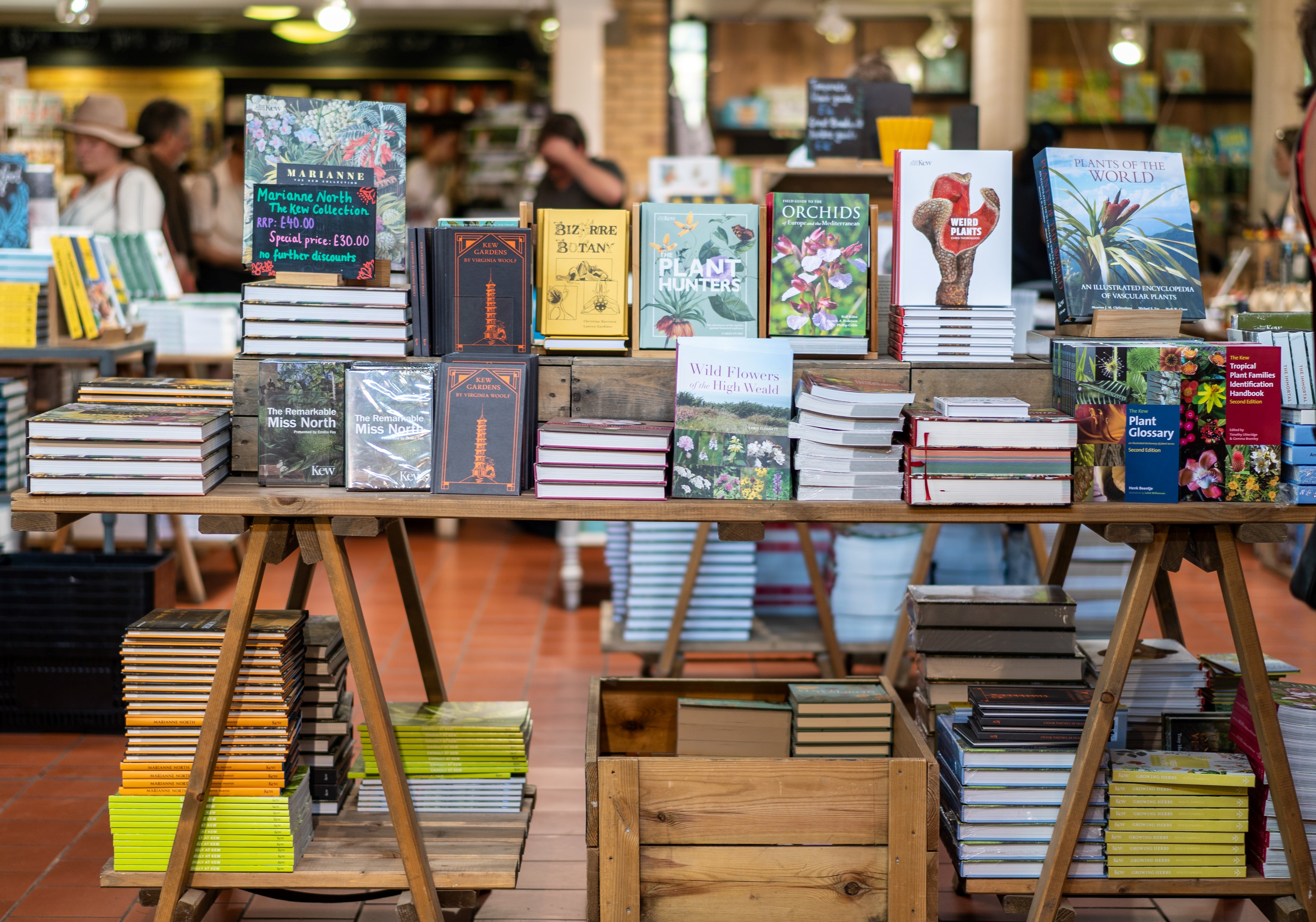 26.1: Precios de librosEn dos escuelas le compran libros de ciencias a una editorial, a $8 cada uno. En la feria de la escuela A los venden a $12, mientras que en la feria de la escuela B los venden a $12.90.¿En cuál escuela crees que se van a vender más libros de ciencias? ¿Por qué?Si en cada escuela se venden 35 libros, ¿cuántas ganancias se obtienen en cada una?En la escuela B se venden 10 libros de ciencias. ¿Cuántos libros de ciencias se tienen que vender en la escuela A para recolectar la misma cantidad de dinero?26.2: Planeemos una feria del libroLista de precios de la editorial:Planea una feria del libro:Escoge de 3 a 5 tipos de libros que quieras pedir.Decide qué precio con ganancia le vas a poner a cada tipo de libro que escojas.Estima la cantidad de dinero que se va a recolectar en tu escuela gracias a las ganancias de tu venta de libros.Escribe una estimación que sea:Muestra o explica cómo razonaste al hacer la estimación. Incluye las suposiciones que hayas hecho.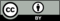 © CC BY 2021 Illustrative Mathematics®tipo de libropreciocolecciones$24.95cómics$2.60libros de ciencias$8.00novelas infantiles$9.99libros de historia$14.49audiolibros$20.00libros de actividades$4.50libros de consulta$12.00libros en español$6.00biografías$6.05muy bajarazonablemuy alta